Course in Industrial Audiometry and Hearing Assessment Incl. Instruction 171 and STS/Milestone Baselines(Course Approved & Accredited by the Department of Labour)Course overviewNoise in Industry is a hazard, which contributes to accidents, interferes with communication and cause physiological and psychological stresses in the human body.The Occupational Health and Safety ACT stipulate that workers employed in working areas above 85dB (A) must have their hearing assessed on an initial and regular basis in order to prevent impairment.This Course in Industrial Audiometry and Hearing Assessment is structured to equip audiometrists, overseers, management and Training personnel with the necessary knowledge and skills to effectively manage and control a hearing assessment facility.Inaccurate hearing test results can be costly due to unwanted and unnecessary referrals.  Hearing impairment does not only affect the individual but also contribute to costly compensation claims which could have a serious financial implication on behalf of the company causing the loss.On completion of the course participants should be able to performall requirements relating to the ACT, and will have a thorough understanding of:Physiology and Anatomy of the earPhysics of soundControlling instruments and the accuracy thereofPerformance of hearing testsCalculations of percentage hearing loss (Instruction 171)ReportingReferrals and STS/Milestone baselinesHearing Conservation and CounselingAll participants need to register with SASOHN after successful completion of the course in order to register as practicing audiometrists.The course consists of: 1. 	Theoretical Input: This aspect is accomplished through lectures, discussions and independent study.  Theory is reinforced with practical learning exercise and a final written examination.2. 	Practical Input:  After completing the theoretical section daily, candidates will receive practical training in developing their skills and knowledge in the practical work situation.Duration	:	5 Days including the day of the examTime		:	From 08:00 – 15:30Payment	:	2 weeks in advance Venue		:	SHA-MANI LODGEAddress           	:	 7 Launceston Road, New Redruth, AlbertonLunch		: 	Provided by lodgeCost 		:	R6100.00Please note: Accommodation to be booked directly with SHA-MANI LODGE DIRECTLYEmail: info@sha-mani.co.zaTel: 011 869-0608Please take note, this document and any attachments are confidential and intended solely for the addressee and may also be privileged or exempt from disclosure under applicable law. If you are not the addressee, or have received this e-mail in error, please notify the sender immediately, delete it from your system and do not copy, disclose or otherwise act upon any part of this e-mail or its attachments. Internet communications are not guaranteed to be secure or virus-free. We do not accept responsibility for any loss arising from unauthorised access to, or interference with, any Internet communications by any third party, or from the transmission of any viruses. We may monitor replies to this e-mail for operational or business reasons. Any opinion or other information in this e-mail or its attachments that does not relate to our business is personal to the sender and we do not endorse it. If a candidate was sent via a company, the company has the right to receive and / or request the candidate’s result/s and certificate/s.Please sign hereunder in acknowledgement of receipt and agreement in respect of the above mentioned contents._________________________Industrial Audiometry – Registration FormProposed dates for 2024Company InformationCandidate InformationPayments and important information:Full payment due 2 weeks before commencement of course. ONLY EFT PAYMENTS ACCEPTED –BANKING CHARGES ARISING FROM CASH BANK DEPOSITS WILL BE INVOICED FOR.Candidates may only attend the course after full payment has been received.Please forward proof of payment, registration form and copy of ID to: info@actscc.co.za or Fax 086 538 5639.Should you not be able to attend the course for any reason, ACTS must be notified at least 1x week  prior to commencement of course, failure to do so will result in us deducting 10% of the course amount as a cancelation fee.ACTS reserves the right to change dates and reschedule courses should there be less than 20 candidates.  ACTS will notify candidates of such changes 2 weeks in advance of the scheduled course.Please confirm course dates prior to making a booking.Banking DetailsABSA BankAccount – Audiometric Calibration and Training Services ccAccount No: 405 876 3539Branch-AlbertonBranch Code: 63-20-05Please note our courses are non-refundable but transferable only to the following 2x course dates thereafter. By signing below, you acknowledge and agree with our terms and conditions ; as well as confirm that you have read through and understand this document. In any event of uncertainty, you agree to contact us.Date: ________________________________	Sign: ____________________________Tel: 016 366 7131 Fax: 086 538 5639acts@actscc.co.zawww.actscc.co.zaReg No 2003/089948/233 – 7 June 202422-26 July 202426-30 August 2024Please mark the date you wish to attendPlease mark the date you wish to attend5 Day CoursePlease attach copy of IDPlease attach copy of IDAmount R 6100.00Company NameCompany Vat NoContact Person for accountContact Tel Email:SurnameSurnameFirst NamesFirst NamesI D No:Contact Tel Contact Tel Whatsapp No:Whatsapp No:Email:Email:Email:Email: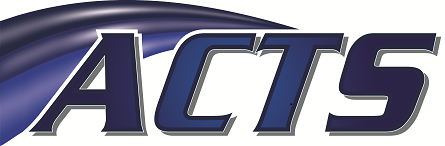 